Key achievements to date:Areas for further improvement and baseline evidence of need:Each child takes part in two hours of timetabled PE per week, as well as the opportunities to attend regular lunchtime and after school physical activity clubs.Lunchtime Controllers are being trained in activity games to use during lunchtime break.Breakfast Club staff promote activity through active games.Promoted Walk to School week, The Big Pedal, Bikeability and Park and Stride.Continued to provide the sporting opportunities that earned us the Silver Sports Mark for 2016-2017.Continued and increased communication regarding participation in sporting activities and competitions through noticeboards, website, Twitter and weekly Bulletins.  Contribution to regular Celebration Assemblies to recognize and promote physical activities and sports. Each teacher received a term and a half of CPD in indoor and outdoor PE to increase their skills base, knowledge and confidence to plan and deliver outstanding PE lessons linking PE to topic and being able to individualise activities to small groups within the lesson.Continued to offer twenty different sports and activities within school so all children have the opportunities to take part in a wide variety of sports, covering team games, individual sports, and those focusing on different types of skill and ability.Took part in events such as Woodley Sports Week.Continued rolling House Competitions to ensure all children have the opportunity to participate and represent their House.Took part in all school games opportunities, and external leagues such as football, cricket and tag rugby, as well as friendly competitions organised between local schools.Participated in other competition opportunities such as Carnival Football and Netball.Purchased new sports equipment to ensure that the children have a high standard of equipment to enable them to perform to the best of their ability.  Also encouraged respect for school property, teaching the children to understand that looking after equipment helps them be able to use it.Curriculum PE links to class topic and supports the Values and Learning Behaviours of the school.  It aims not only to increase the children’s fitness and level of activity but also their confidence, communication skills, teamwork and respect.Established Boccia and Curling club to enable a wider range of abilities to take part in clubs and competitions.Hosted ‘Let’s Get Going’ after school club for selected pupils and their parents to encourage physical activity and a healthier lifestyle.Continued Sensory Circuits targeted at pupils that struggle to settle in the morning to increase their concentration from the start of the day.  These sessions teach techniques for calming and focusing.Established PE Ambassadors in Upper Key Stage 2 to inspire the children to excel both in their chosen activities and in their leadership skills.Established table tennis club after school.Look to increase the number and variety of lunchtime and after school clubs to encourage those that currently do no activities to take part.Gain Gold Sports Mark, to ensure that the school is continuing to provide the best physical opportunities possible to all children in the school.Provide further CPD for teachers as new staff have started. Ensure that those already trained are comfortable and confident with their PE lessons.  CPD will focus on new teachers and any skills gaps for existing staff members.Continue to take part in as wide a variety as possible of sports and competitions including House games, and events with local schools.Focus on the children that do not currently participate – determine why, and what can be done to help them find an activity they will enjoy.Continue with PE Ambassadors in Upper Key Stage 2 to inspire the children to excel both in their chosen activities and in their leadership skills.Establish PE Hotshot reward scheme for pupils.In addition to regular spend the school is taking part in a sport fundraising activity to help purchase new equipment and further increase the variety of sports on offer.Timetabled Friday sports afternoons to be utilised for intra-school competitions and additional focused groups such as gross motor skills and our less active children.To offer all KS2 children the opportunity to learn to swim, or improve their swimming abilities, with a view to hitting Ofsted swimming requirements for outstanding curriculum PE.Meeting national curriculum requirements for swimming and water safetyPlease complete all of the below:What percentage of your Year 6 pupils could swim competently, confidently and proficiently over a distance of at least 25 metres when they left your primary school at the end of last academic year?50%What percentage of your Year 6 pupils could use a range of strokes effectively [for example, front crawl, backstroke and breaststroke] when they left your primary school at the end of last academic year?50%What percentage of your Year 6 pupils could perform safe self-rescue in different water-based situations when they left your primary school at the end of last academic year?50%Schools can choose to use the Primary PE and Sport Premium to provide additional provision for swimming but this must be for activity over and above the national curriculum requirements. Have you used it in this way?  NoAcademic Year: 2019/2020Total fund allocated: £18,580   Cost Of Action Plan = £21,674Total fund allocated: £18,580   Cost Of Action Plan = £21,674Total fund allocated: £18,580   Cost Of Action Plan = £21,674Date Updated:January 2020Date Updated:January 2020Key indicator 1: The engagement of all pupils in regular physical activity – Chief Medical Officer guidelines recommend that primary school children undertake at least 30 minutes of physical activity a day in schoolKey indicator 1: The engagement of all pupils in regular physical activity – Chief Medical Officer guidelines recommend that primary school children undertake at least 30 minutes of physical activity a day in schoolKey indicator 1: The engagement of all pupils in regular physical activity – Chief Medical Officer guidelines recommend that primary school children undertake at least 30 minutes of physical activity a day in schoolKey indicator 1: The engagement of all pupils in regular physical activity – Chief Medical Officer guidelines recommend that primary school children undertake at least 30 minutes of physical activity a day in schoolKey indicator 1: The engagement of all pupils in regular physical activity – Chief Medical Officer guidelines recommend that primary school children undertake at least 30 minutes of physical activity a day in schoolPercentage of total allocation:Percentage of total allocation:Key indicator 1: The engagement of all pupils in regular physical activity – Chief Medical Officer guidelines recommend that primary school children undertake at least 30 minutes of physical activity a day in schoolKey indicator 1: The engagement of all pupils in regular physical activity – Chief Medical Officer guidelines recommend that primary school children undertake at least 30 minutes of physical activity a day in schoolKey indicator 1: The engagement of all pupils in regular physical activity – Chief Medical Officer guidelines recommend that primary school children undertake at least 30 minutes of physical activity a day in schoolKey indicator 1: The engagement of all pupils in regular physical activity – Chief Medical Officer guidelines recommend that primary school children undertake at least 30 minutes of physical activity a day in schoolKey indicator 1: The engagement of all pupils in regular physical activity – Chief Medical Officer guidelines recommend that primary school children undertake at least 30 minutes of physical activity a day in school%%School focus with clarity on intended impact on pupils:Actions to achieve:Funding allocated:Evidence and impact:Evidence and impact:Sustainability and suggested next steps:Sustainability and suggested next steps:Every pupil takes part in two hours of timetabled PE lessons per week.PE is timetabled for each class.Curriculum PE is assessed and every pupils’ attainment, effort and progressed is recorded.  PE progress is reported to parents as part of the biannual written reports and at parents’ evening meetings.Curriculum PE is assessed and every pupils’ attainment, effort and progressed is recorded.  PE progress is reported to parents as part of the biannual written reports and at parents’ evening meetings.PE will continue to be timetabled and promoted as a vital part of the school curriculum.PE will continue to be timetabled and promoted as a vital part of the school curriculum.Focus on the children that do not currently participate in any physical activity outside of their curriculum lessons in order to get all children involved.Identify the children that do not currently participate and determine what is stopping them.  Liaise with them to find activities that they would enjoy, and determine how to deliver these at times/days that do not interfere with other commitments.   £4,800Increase the percentage of pupils taking part in extra-curricular physical activities.Increase the percentage of pupils taking part in extra-curricular physical activities.Continue two-way communication to ensure that provision is applicable.  Ensure that the activities chosen are sustainable over the year.Continue two-way communication to ensure that provision is applicable.  Ensure that the activities chosen are sustainable over the year.Use our partnership with Reading Blue Coat School to provide opportunities for selected children and their parents to take part in activities to encourage physical activity and a healthier lifestyle.Work with Reading Blue Coat School to identify opportunities.  Identify families that would benefit most.     £2,797Participation of children and families that would otherwise not take part in such activity.Participation of children and families that would otherwise not take part in such activity.The partnership with RBCS is growing in strength and new opportunities are continually being assessed.The partnership with RBCS is growing in strength and new opportunities are continually being assessed.Continue to promote Walk to School and Britain Bike weeks, Park and Stride and other such activity schemes.Identify all such schemes and ensure communications sent out to parents.    £154Increase percentage of families walking, scooting or cycling to school.  Decrease the number of cars trying to park around the school at drop off and pick up.Increase percentage of families walking, scooting or cycling to school.  Decrease the number of cars trying to park around the school at drop off and pick up.The school is accustomed to promoting such schemes and has good communication avenues to ensure all parents and children are aware.The school is accustomed to promoting such schemes and has good communication avenues to ensure all parents and children are aware.Provide further and ongoing training for lunchtime staff in the use of physical games and activities for lunchtime break.Continue the weekly visits from Reading Blue Coat School students, who arrange physical games and activities for children during lunchtime.Ongoing training and support to be provided for lunchtime staff.  £84More children involved in physical activities at lunchtime whether organised by themselves or by the staff.  Decrease in number of ‘red card’ incidents at lunchtimesMore children involved in physical activities at lunchtime whether organised by themselves or by the staff.  Decrease in number of ‘red card’ incidents at lunchtimesRegular communication with lunchtime staff to ensure equipment and training is sufficient.  The partnership with RBCS continues to grow in strength.Regular communication with lunchtime staff to ensure equipment and training is sufficient.  The partnership with RBCS continues to grow in strength.Key indicator 2: The profile of PE and sport being raised across the school as a tool for whole school improvementKey indicator 2: The profile of PE and sport being raised across the school as a tool for whole school improvementKey indicator 2: The profile of PE and sport being raised across the school as a tool for whole school improvementKey indicator 2: The profile of PE and sport being raised across the school as a tool for whole school improvementPercentage of total allocation:Key indicator 2: The profile of PE and sport being raised across the school as a tool for whole school improvementKey indicator 2: The profile of PE and sport being raised across the school as a tool for whole school improvementKey indicator 2: The profile of PE and sport being raised across the school as a tool for whole school improvementKey indicator 2: The profile of PE and sport being raised across the school as a tool for whole school improvement%School focus with clarity on intended impact on pupils:Actions to achieve:Funding allocated:Evidence and impact:Sustainability and suggested next steps:Continue with Celebration Assemblies to the whole school, highlighting sporting achievement and participation.Ensure all sporting achievements and participation are highlighted and celebrated. £532 £1,000Regular highlighting of activity achievement and participation will encourage more to take part.General increase in the children’s confidence as their achievements are noted and celebrated.Highlighting sporting achievements is an integral part of the school’s Celebration Assemblies.Continue to regularly update the sport noticeboard with photos and results.  Encourage the children to check the board to see themselves in action.Ensure photos taken at sports events and the board kept up to date.  Highlight in assembly that the boards are there.  £103General increase in the children’s confidence, seeing their achievements on show to the school and visitors.Promote feelings of pride and desire to take part.Sporting news and achievements boards are a permanent fixture in the school.Investigate the purchase of further boards to ensure achievements are widely publicised.Ensure that sporting achievements are visible to parents in order to promote our school sports activities by:Investigating the purchase of further noticeboards, andContinuing to communicate the positive results of our physical activities such as sporting competitions to parents through the weekly bulletin, half termly newsletter, the website and Twitter.Procure a noticeboard to be visible to parents and populate with information and photographs of our sporting achievements and activities.Ensure sporting competitions and activities are reported to parents and openly celebrated, including highlighting the positive benefits such as general well-being, teamwork, perseverance and respect etc.   £522   £168   £1,064Increased parental interest in the school’s sporting and physical activities, leading to higher pupil uptake in clubs and extra-curricular activities.Parents share in their children’s pride in their sporting achievements and in having taken part and represented our school.  Others aspire to be involved.Promoting and celebrating our sporting events is an ongoing part of our weekly news bulletin and half-termly newsletter, and they continue to be publicised through social media.Continue to encourage older pupils to develop their leadership skills and confidence as well as their physical and sporting ability by leading PE lessons and assisting with activities for younger pupils.Continue to encourage leadership in PE lessons.  The children learn how to develop a solution to a sporty skill and deliver the ‘lesson’ to others.   £1064Full engagement in lessons and increased confidence both in the older children developing their leadership and problem-solving skills, and the younger children being helped to develop or learn a new skill.This is an integral part of PE lessons and is reviewed on a regular basis as such.Continue the PE Ambassador Group to further develop those pupils that are passionate about sport.  They will act as role models at events and feed into discussions regarding improvements in PE, clubs and general sport in school.Utilise the PE Ambassadors to promote physical activities to the school and encourage others to take part.Encourage their feedback on what sporting opportunities to provide, and what equipment to buy using the money available from our fundraising activities.   £84PE Ambassadors taking pride in their role of encouraging others.  Children aspiring to become a PE Ambassador.This will be an ongoing group of pupils passionate about highlighting sport at school.  Time will be set aside regularly to meet and update.Take part in the available sport and healthy lifestyle initiatives such as Aldi and Team GB’s Get Set to Eat Fresh promotion and Sports for Schools Team GB athlete visits.  These are whole school initiatives that encourage every child in the school to take partInvestigate such initiatives and take part in all offered.  Promote fully to pupils and parents to ensure whole school participation.   £138These initiatives are fun and promote healthy lifestyles, physical activity, sporting achievements, team work, determination, perseverance, confidence and pride.  Especially where the children get to meet an athlete they learn not to give up and the benefits for their health and well-being of working for success.Athlete visits are now a regular part of the school calendar.  As well as promoting physical activity they also raise funds for school PE equipment, ensuring that the message can be backed up with physical opportunity and encouragement.Key indicator 3: Increased confidence, knowledge and skills of all staff in teaching PE and sportKey indicator 3: Increased confidence, knowledge and skills of all staff in teaching PE and sportKey indicator 3: Increased confidence, knowledge and skills of all staff in teaching PE and sportKey indicator 3: Increased confidence, knowledge and skills of all staff in teaching PE and sportPercentage of total allocation:Key indicator 3: Increased confidence, knowledge and skills of all staff in teaching PE and sportKey indicator 3: Increased confidence, knowledge and skills of all staff in teaching PE and sportKey indicator 3: Increased confidence, knowledge and skills of all staff in teaching PE and sportKey indicator 3: Increased confidence, knowledge and skills of all staff in teaching PE and sport%School focus with clarity on intendedimpact on pupils:Actions to achieve:Fundingallocated:Evidence and impact:Sustainability and suggestednext steps:Continue to support staff to ensure that all teachers are confident in their PE skills and able to provide their pupils with outstanding PE lessons linked to topic, and relevant to the children’s individual abilities.Produced documentation to aid staff in delivering the new school curriculum.Attended staff meetings.Ensure that staff are aware that they can request further training if they are not feeling confident in their skills.Ensure that the new to the school teachers are provided with CPD.Continue to ensure that lesson planning is available to all staff.    £112Increase in staff confidence in delivering PE lessons, which motivates the children’s participation and therefore their fitness levels.  Increase in the children’s confidence levels as they are challenged in activities relevant to their own abilities.Attend curriculum leader staff meetings.Regular communication is available with PE curriculum lead and documentation is available to all.“The Big Idea Of PE” support documentation and curriculum schemes of work, knowledge trees and resources all available throughout the academic year on the “Teachers Shared” folder.  Key indicator 4: Broader experience of a range of sports and activities offered to all pupilsKey indicator 4: Broader experience of a range of sports and activities offered to all pupilsKey indicator 4: Broader experience of a range of sports and activities offered to all pupilsKey indicator 4: Broader experience of a range of sports and activities offered to all pupilsPercentage of total allocation:Key indicator 4: Broader experience of a range of sports and activities offered to all pupilsKey indicator 4: Broader experience of a range of sports and activities offered to all pupilsKey indicator 4: Broader experience of a range of sports and activities offered to all pupilsKey indicator 4: Broader experience of a range of sports and activities offered to all pupils%School focus with clarity on intendedimpact on pupils:Actions to achieve:Fundingallocated:Evidence and impact:Sustainability and suggestednext steps:Continue to offer our wide range of different sports and activities, and explore other opportunities available in order to appeal to as many children as possible.Be as open as possible to all opportunities available for different activities.  £4,500Continued or increased wide range of activities available.Dedication of staff enable a variety of clubs to be run that are accessible to all.Keep investigating further options and activities.Provide different opportunities for those pupils that do not currently take part in any extra-curricular physical activities.Identify which pupils do not currently take part in physical activities outside of their PE lessons and investigate why.  Try to find physical activities that will appeal to them.  £138Participation in extra-curricular physical activities by those children not currently engaged.Regular review to take place of children involved.Key indicator 5: Increased participation in competitive sportKey indicator 5: Increased participation in competitive sportKey indicator 5: Increased participation in competitive sportKey indicator 5: Increased participation in competitive sportPercentage of total allocation:Key indicator 5: Increased participation in competitive sportKey indicator 5: Increased participation in competitive sportKey indicator 5: Increased participation in competitive sportKey indicator 5: Increased participation in competitive sport%School focus with clarity on intendedimpact on pupils:Actions to achieve:Fundingallocated:Evidence and impact:Sustainability and suggestednext steps:To take part in all opportunities available for competition, within school and in the wider community.  Teach the children the importance of competition, including teamwork, perseverance, respect for each other and the other competitors, and how to learn from their experiences regardless of the results.Register for all available School Games.  Continue to take part in the local leagues (football, tag rugby, cricket).  Continue to develop the existing relationships with local schools enabling friendly matches and try to establish new relationships.  £3,757High level of participation from increased number of pupils in the school. Relationships between schools encourages such opportunities.  Continued promotion of sporting achievements encourages participation of pupils and parents.Play House games in as many activities as possible.Ensure House Games are played in as many sports and activities as possible.  Hold the games at lunchtime to make more accessible to all.   £532Increased House Games competitions and participation from pupils.House Games are a fundamental part of the school ethos promoting team work and pride.Continuation of competition opportunities for B teams, giving children who would not ordinarily compete the chance to take part in sporting competition out of school.Investigate and take part in B team competition opportunities.  £125Continued development of B teams and formation of C teams.  Increased pupil participation in competitive sport.B and C teams will give more children the opportunity to take part and represent the school as the school grows in numbers.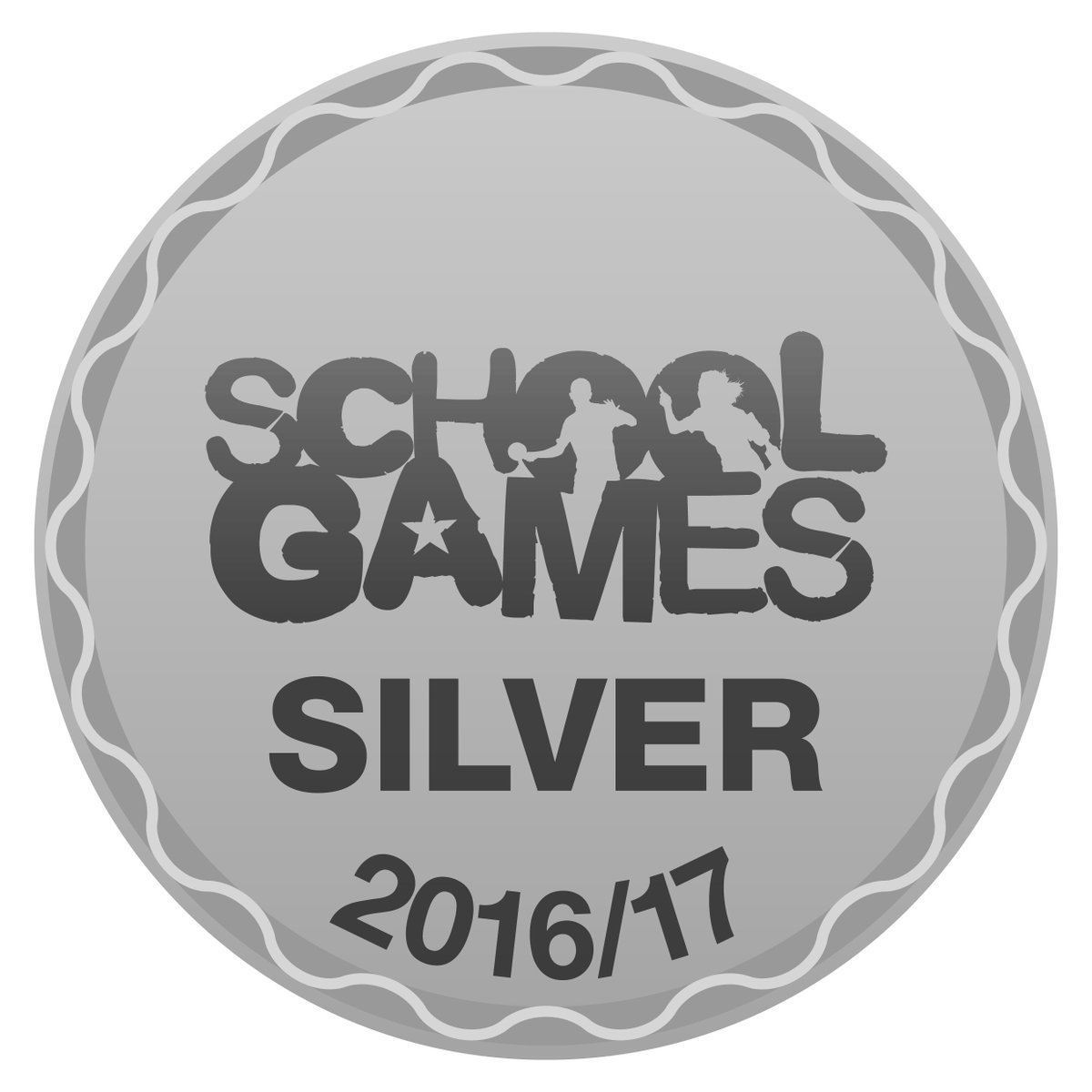 